Az űrlap teteje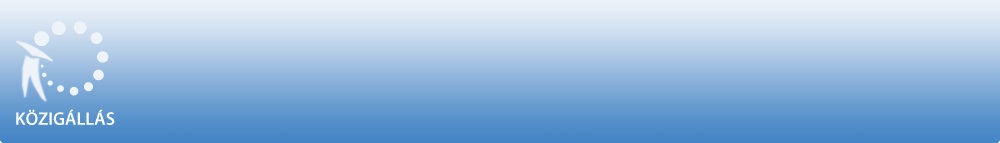 Cserépfalui Közös Önkormányzati Hivatal a "Közszolgálati tisztviselőkről szóló" 2011. évi CXCIX. törvény 45. § (1) bekezdése alapján pályázatot hirdetCserépfalui Közös Önkormányzati Hivatal 

gazdálkodási előadó munkakör betöltésére. A közszolgálati jogviszony időtartama:határozatlan idejű közszolgálati jogviszony Foglalkoztatás jellege: Teljes munkaidő A munkavégzés helye:Borsod-Abaúj-Zemplén megye, 3413 Cserépfalu, Kossuth út 125. A közszolgálati tisztviselők képesítési előírásairól szóló 29/2012. (III. 7.) Korm. rendelet alapján a munkakör betöltője által ellátandó feladatkörök:I. melléklet 19. pénzügyi-számviteli feladatkör Ellátandó feladatok:Költségvetés, beszámolók, adatszolgáltatások, jelentések készítése, vagyongazdálkodási feladatok ellátása, előirányzatok és azok változása, nyilvántartások vezetése, támogatások igénylése - elszámolása, gazdálkodással kapcsolatos képviselő-testületi előterjesztések előkészítése, pályázatokhoz kapcsolódó pénzügyi feladatok ellátása, ASP gazdálkodói szakrendszer működtetése, intézményekkel kapcsolatos pénzügyi gazdálkodási feladatok ellátása A munkakörhöz tartozó főbb tevékenységi körök:Költségvetési, gazdálkodási és pénzügyi feladatok Jogállás, illetmény és juttatások:A jogállásra, az illetmény megállapítására és a juttatásokra a "Közszolgálati tisztviselők jogállásáról szóló" 2011. évi CXCIX. törvény rendelkezései az irányadók, mérlegképes könyvelői szakmai vizsgával rendelkezés esetén képzettségi pótlék, 2017. évben 15 % illetménykiegészítés, valamint 200.000 Ft/év cafeteria biztosított. Pályázati feltételek:         Magyar állampolgárság,         Cselekvőképesség,         Büntetlen előélet,         Középfokú képesítés, mérlegképes könyvelői szakképzettség a 29/2012.(III.07.) Korm.rendelet 1. mellékletének 19. pontja szerinti szakképesítés,          önkormányzati feladatkörben szerzett pénzügyi-gazdálkodói tapasztalat - Legalább 1-3 év szakmai tapasztalat,          Felhasználói szintű MS Office (irodai alkalmazások),          B kategóriás jogosítvány,          Vagyonnyilatkozat tételi eljárás lefolytatása,         Saját gépjármű, A pályázat elbírálásánál előnyt jelent:         Felsőfokú képesítés, közszolgálati szakképzettség, önkormányzati pénzügyi-gazdálkodási feladatkör,          önkormányzati feladatkörben szerzett pénzügyi-gazdálkodói tapasztalat - Legalább 1-3 év szakmai tapasztalat, Elvárt kompetenciák:          kiváló szintű terhelhetőség, stressz-tűrő képesség, önálló precíz, pontos és gyors munkavégzés,, A pályázat részeként benyújtandó iratok, igazolások:         Részletes szakmai önéletrajz, motívációs levél, végzettséget igazoló okiratok másolata, 90 napnál nem régebbi teljes körű erkölcsi bizonyítvány. A pályázó nyilatkozata arra vonatkozóan, hogy a pályázati anyagában foglalt személyes adatainak a pályázati eljárással összefüggésben szükséges kezeléséhez hozzájárul, továbbá vele szemben a Kttv. 84-85 §-aiban foglalt összeférhetetlenségi okok nem állnak fenn. A munkakör betölthetőségének időpontja:A munkakör a pályázatok elbírálását követően azonnal betölthető. A pályázat benyújtásának határideje: 2017. december 27. A pályázati kiírással kapcsolatosan további információt Farmosi Zoltán nyújt, a 06-30/303-5155 -os telefonszámon.A pályázatok benyújtásának módja:          Postai úton, a pályázatnak a Cserépfalui Közös Önkormányzati Hivatal címére történő megküldésével (3413 Cserépfalu, Kossuth út 125. ). Kérjük a borítékon feltüntetni a pályázati adatbázisban szereplő azonosító számot: 134-21/2017 , valamint a munkakör megnevezését: gazdálkodási előadó. vagy         Elektronikus úton Farmosi Zoltán részére a jegyzo@cserepfalu.hu E-mail címen keresztül vagy         Személyesen: Jakab Lászlóné, Borsod-Abaúj-Zemplén megye, 3413 Cserépfalu, Kossuth út 125. . A pályázat elbírálásának határideje: 2017. december 28. A pályázati kiírás további közzétételének helye, ideje:          www.cserepfalu.hu; www.bukkzserc.hu; www.cserepvaralja.hu; www.bogacs.hu - 2017. december 13.Az űrlap aljaAz űrlap tetejeAz űrlap alja